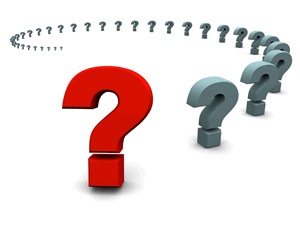 VEĽKÝ OLYMPIJSKÝ KVÍZIV. koloFutbal, kopaná, soccer, hra hier, to všetko znamená kolektívnu loptovú hru, ktorá je považovaná za najpopulárnejší šport na svete.  Vznik futbalu v dnešnej podobe sa pripisuje Anglicku v 16. storočí. Počiatky tejto hry súvisia so snahou vtedajších súkromných škôl, ktoré sa snažili nútiť svojich žiakov k športovaniu. Tieto prvopočiatky futbalu sa vyznačovali značnou rôznorodosťou. Pravidlá vtedajšieho futbalu sa odlišovali v každej škole či kraji (napríklad rôzne rozmery ihriska, hranie nohami aj rukami a tak ďalej). Hoci bol futbal súčasťou olympijských hier už od roku...................(uveďte rok), Medzinárodnej futbalovej federácii  .....................(uveďte skratku federácie)to nestačilo a pokúšala sa  usporiadať majstrovstvá sveta.  Prvý svetový šampionát hostil  .............................................(uveďte štát a rok). Nehrala sa kvalifikácia, ale na turnaj bola pozvaná každá krajina, ktorá bola členom FIFA. Od roku 1998 sa určil formát MS, ktorý platí dodnes. Na MS hrá 32 tímov rozdelených do ôsmich základných skupín. Do osemfinále postupujú dva najlepšie tímy z každej skupiny. Slovensko si od vzniku samostatnosti zahralo na MS vo futbale iba raz. V roku .................. (uveďte rok )sa pri svojej premiére dostalo až do osemfinále a postaralo sa o obrovskú senzáciu. Úradujúceho majstra sveta z Talianska zdolalo po veľkej dráme 3:2 a z druhého miesta v skupine si vybojovalo postup medzi najlepšiu šestnástku. V osemfinále pôsobenie Slovákov v Juhoafrickej republike ukončilo ...................(uveďte štát), ktoré vyhralo 2:1.Majstrovstvá sveta vo futbale 2018 prebiehali od 14. júna do 15. júla 2018 v Rusku. Sprevádzal ho maskot MS .........................................................(uveďte zviera a jeho meno )a lopta šampionátu ...........................(uveďte názov lopty), ktorá mala digitálny čip s možnosťou prenosu údajov do smartfónov. Šampionát ponúkol celé spektrum prírodných podmienok, od bielych nocí v Petrohrade po subtropickú klímu v čiernomorskom prístave Soči. Okrem týchto miest  turnaj hostili : Moskva, Samara, Nižnij Novgorod, Volgograd, Jekaterinburg, Saransk, Rostov nad Donom, Kaliningrad, Kazaň. Na šampionáte vyskúšali  tri historické novinky. Prvýkrát mohli  rozhodcovia v prípade vopred určených sporných situácií použiť videozáznam tzv. ...........................(uveďte skratku ) a na jeho základe vyriecť správny verdikt. Rovnako tak mali tréneri možnosť od osemfinále vystriedať v prípade predĺženia aj štvrtého hráča. Premiérovo bola na MS povolená priama komunikácia medzi trénerskou lavičkou a tribúnou.Na 21. Majstrovstvách sveta je dobojované a trofej z čistého zlata pod názvom FIFA World Cup víťazne zdvihli nad hlavu  futbalisti ................................(uveďte štát), ktorí vo finále zdolali prekvapenie šampionátu ............................(uveďte  štát) Svoj postup si však tieto dva tímy vybojovali cez základné skupiny. Francúzov sa  v skupine  ..............................................(uveďte názov skupiny , písmenom )pokúšali zdolať Austrália, Dánsko  a Peru.  Ich túžba vyhrať ich posunula z prvého miesta až do osemfinále , kde  vyradili Argentínu. Ich postup do finále nezastavili ani futbalisti Uruguaja a ani semifinálový zápas s .......................................(uveďte štát). Chorvátsko v skupine ..........................................(uveďte názov skupiny , písmenom ) malo okrem favorizovanej  Argentíny aj Island a Nigériu. Svoj postup do finále zdramatizovali už v osemfinále , kde zvládli penaltový rozstrel a vyradili ...................................( uveďte štát ) . Aj štvrťfinále malo dramatickú zápletku, keď po penaltách vyradili domáce mužstvo Ruska. Štvrťfinále  neprebiehalo pre Chorvátov  podľa ich predstáv, a tak rozhodlo až predĺženie. V 109. minúte ( uveďte meno hráča )strelil gól a vyradil Angličanov z boja o trofej.V poradí 22. Majstrovstvá sveta vo futbale sa uskutočnia netradične v zimnom období v roku ...............................(uveďte rok a štát).Meno a priezvisko lúštiteľa: ..................................................................................Škola (presná adresa): ............................................................................................Kontakt (e mail):.....................................................................................................Organizačné pokyny:Veľký olympijský kvíz potrvá počas celého roka 2018.Odpovede 4. kola zasielajte do 15.  októbra 2018.Stredné školy odpovede posielať na mail  : janulkasz@gmail.comZákladné školy odpovede posielať na mail : ivetakrizova14@gmail.com Zo správnych odpovedí odmeníme 10 správnych odpovedí, ktorým zašleme olympijské suveníry.Dôležité upozornenie:Po uzatvorení všetkých piatich kôl vyžrebujeme ešte 10 zo všetkých súťažiacich a 3 najaktívnejšie školy (podmienkou je zapojenie sa aspoň do 4 kôl).